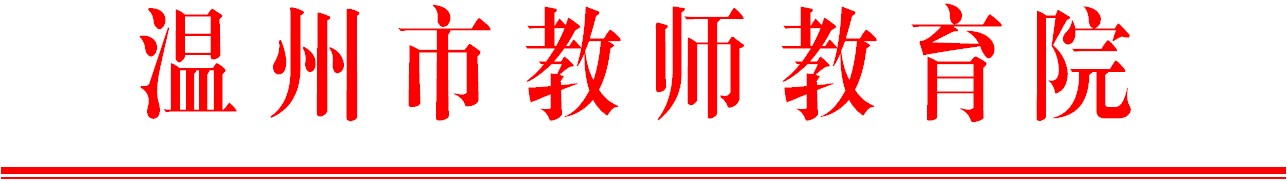                                     温师函〔2018〕178号关于举办市高中政治 “未来教师”研修班第4次集训暨结业的通知各有关学校： 为促进市高中青年教师的专业成长，根据温州市教育局《关于下达2018年温州市教师教育院教师培训项目的通知》（温教办师函〔2018〕9号）和“未来教师”项目方案，经研究，决定举办温州市高中政治“未来教师”研修项目第4次集训暨结业活动。具体通知如下： 一、参加对象 市高中政治“未来教师”研修项目成员（名单见附件）。 二、活动内容 1.选考试卷分析2.复习课教学观摩3.命题技术指导4.基于学科素养的典型课例研讨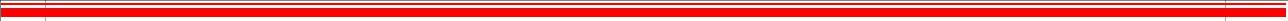 5.研修项目总结及结业仪式三、活动安排 本次活动于2018年12月7-8日举行，学员于7日（周五）上午9:10前到乐清中学报到；培训地点：乐清中学、温州市教师教育院雁荡分院。联系人：单茹茹，联系电话：88135619，13867707928（667928）。四、培训经费本次培训费（含食宿）由市教师教育院培训经费统一拨付，交通费学员回所在单位报销。 请各单位通知相关教师，按时参加培训。   附件：市高中政治“未来教师”研修项目成员名单 温州市教师教育院 抄送：各县（市、区）教育局。附件：市高中政治“未来教师”研修项目成员名单王  瑶   浙江省温州中学崔宁宁   浙江省温州中学王丽丽   浙江省温州中学毛丽群   温州第二高级中学项明荷   温州市第八高级中学倪雯雯   温州市第八高级中学施海龙   温州市第二十二中学陈文跃   温州市第五十一中学王凡俐   温州市第五十八中学朱坤楠   瓯海中学任思群   瓯海区三溪中学祝龙珠   温州市啸秋中学卢翔翔   龙湾区永强中学冯琼瑶   温州市洞头区第一中学朱秀霞   乐清市柳市中学张榕榕   乐清市第三中学陈瑞森   浙江省瑞安中学应仙环   浙江省瑞安中学 陈永威   浙江省瑞安中学林  丹   瑞安市第七中学林书遥   瑞安市第十中学张洁妮   瑞安市第十中学徐芬芬   永嘉县碧莲中学李露露   浙江省文成中学陈  茜   浙江省平阳中学李文娴   鳌江中学陈文仙   鳌江中学苏晓慧   鳌江中学肖昌锦   苍南县灵溪中学潘杨华   苍南县金乡高级中学